Hoe in Care Connect E-form afdrukken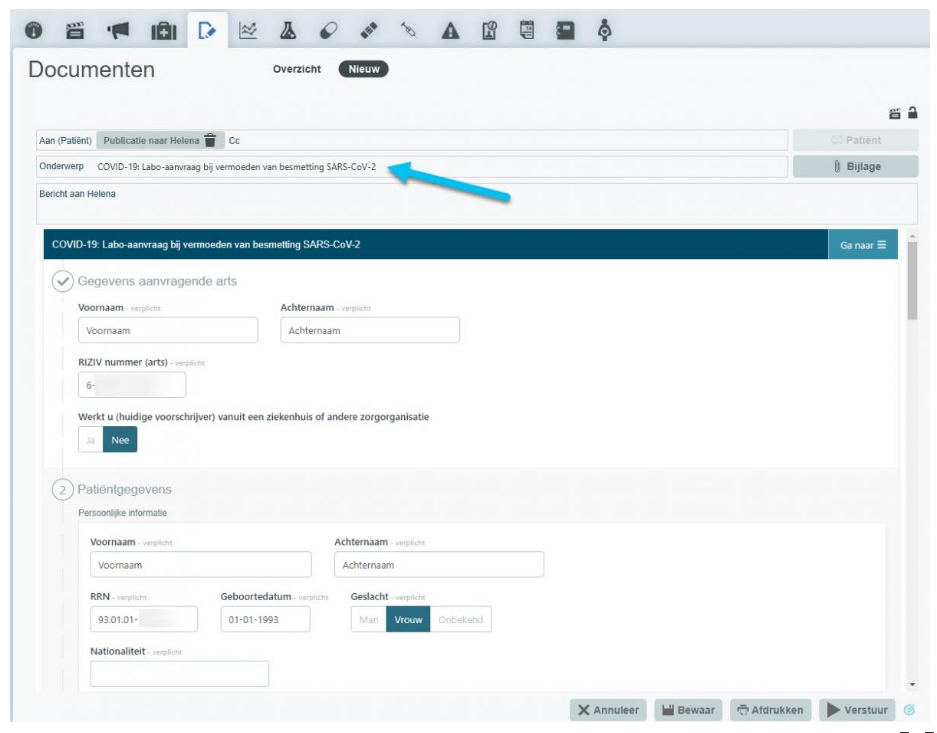 